dk;kZy; izkpk;Z] 'kkldh; MkW-ok-ok-ikV.kdj dU;k LukrdksRrj egkfo|ky;]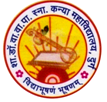 dsUnzh; fo|ky; ds ikl] tsyjksM nqxZ  ¼N-x-½iwoZ uke&'kkldh; dU;k egkfo|ky;]nqxZ ¼N-x-½ Qksu 0788&2323773Email- govtgirlspgcollege@gmail.com                              		Website: www.govtgirlspgcollegedurg.comfnukad % 16-02-2019xYlZ dkWyst esa okf"kZd iqjLdkj forj.k lekjksg le; izca/ku ls feyrh gS eafty & MkW- y{eh /kqzo “kkldh; MkW- ok- ok- ikV.kdj dU;k LukrdksRrj egkfo|ky; nqxZ ds okf"kZd iqjLdkj forj.k lekjksg esa eq[; vfrfFk fo/kk;d MkW- y{eh /kqzo us Nk=kvksa dks vkOgku fd;k fd ukjh 'kfDr tc l'kDr] laxfBr vkSj tkx:d gksxh rc gekjk ns'k fo'o esa loZ'kfDreku gksxkA mUgksusa dgk fd le; dk izca/ku lgh gks rks gekjh lQyrk fuf'pr gksxhA ukjh l'kfDrdj.k vkSj vk/kh&vkcknh ds fodkl dh ppkZ djrs gq, mUgksusa f'k{kdh; thou ls jktuhfr esa izos'k ds laLej.k crk,A mUgksusa y{; ds fu/kkZj.k dks egRoiw.kZ crk;kA lekjksg esa egkfo|ky; ifjokj dh vksj ls MkW- y{eh /kqzo dk 'kkWy vkSj JhQy ls lEeku fd;k x;kA dk;ZØe dh fof'k"V vfrfFk varjkZ"Vªh; ckWLdsV ckWy f[kykM+h rFkk miiqfyl v/kh{kd         Jherh vukfedk tSu FkhA Jherh tSu egkfo|ky; dh iwoZ Nk=k gSA mUgksusa Nk=kvksa ls dgk fd [ksy ds lkFk&lkFk v/;;u Hkh mruh gh yxu ls gksuk pkfg,A ØhM+k vkSj i<+kbZ esa larqyu t:jh gSA mUgksusa lks'ky ehfM;k ds dkj.k le; ds O;FkZ tkus ij izdk'k Mkyrs gq, dgk fd ge le; lkj.kh cuk;s ftlesa eksckbZy ds mi;ksx ds fy, Hkh le; fuf'pr djsaA egkfo|ky; ds izkpk;Z MkW- lq'khy pUnz frokjh us bl volj ij dgk fd gekjh nksuksa izfrHkk'kkyh vfrfFk Nk=kvksa ds fy, izsj.kk L=ksr gSA nksuksa us gh esgur o bZekunkjh ls y{; ds izfr leiZ.k ls lQyrk ik;h gSA ØhM+k ds {ks= esa egkfo|ky; dh miyfC/k;ksa ij izdk'k Mkyrs gq, ØhM+kf/kdkjh MkW- _rq nqcs us egkfo|ky; dh 30 izfrHkk'kkyh f[kykM+h Nk=kvksa dks eq[; vfrfFk ds }kjk iqjLdkj fnyk;sA ftyk Lrjh; vareZgkfo|ky;hu 05 [ksyksa esa izFke LFkku izkIr djus okyh egkfo|ky; dh Vhe dks iqjLdkj iznku fd;sA  lekjksg esa egkfo|ky; dh fnoaxr Nk=k xfjek lDlsuk ds vfHkHkkod Jh fou; lDlsuk Hkh mifLFkr FksA mUgksusa viuh iq=h dh Le`fr esa u`R; Li/kkZ ds izfrHkkfx;ksa dks iqjLdkj fn;kA iqjLdkj forj.k lekjksg esa ØhM+k] lkaLd`frd] lkfgfR;d izfrLi/kkZvksa esa fof'k"V izfrHkk'kkyh Nk=kvksa dks iqjLd`r fd;k x;kA iqyokek esa 'kghn gq, ukStokuksa dks ekSu J)katyh Hkh vfiZr dh x;hA dk;ZØe dk lapkyu MkW- _rq nqcs ,oa MkW- _pk Bkdqj us fd;kA  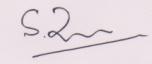 ¼MkW0 lq'khy pUnz frokjh½izkpk;Z 'kkldh; MkW-ok-ok-ikV.kdj dU;k LukrdksRrj egkfo|ky;] nqxZ ¼N-x-½xYlZ dkWyst esa okf"kZd iqjLdkj forj.k lekjksg le; izca/ku ls feyrh gS eafty & MkW- y{eh /kqzo 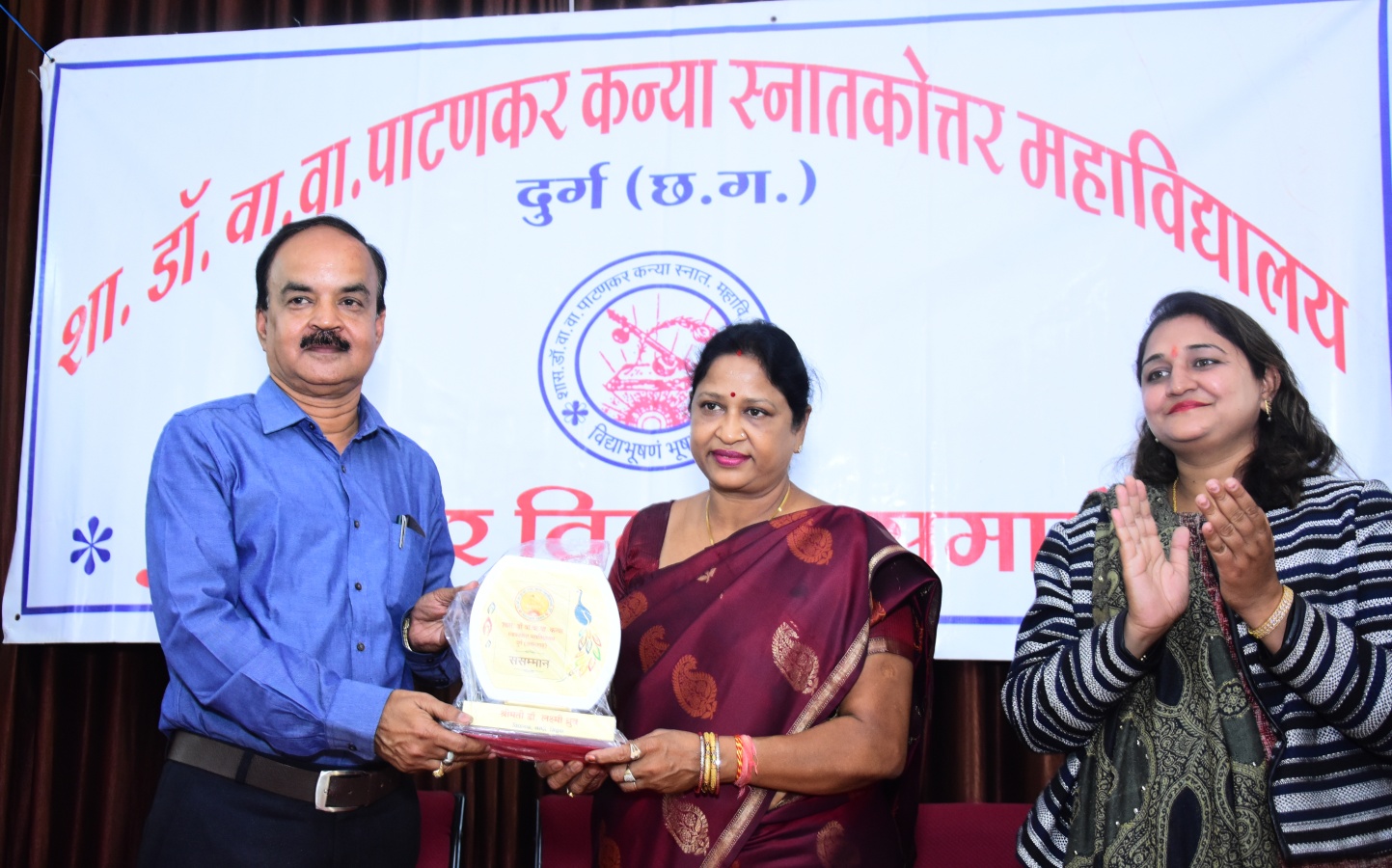 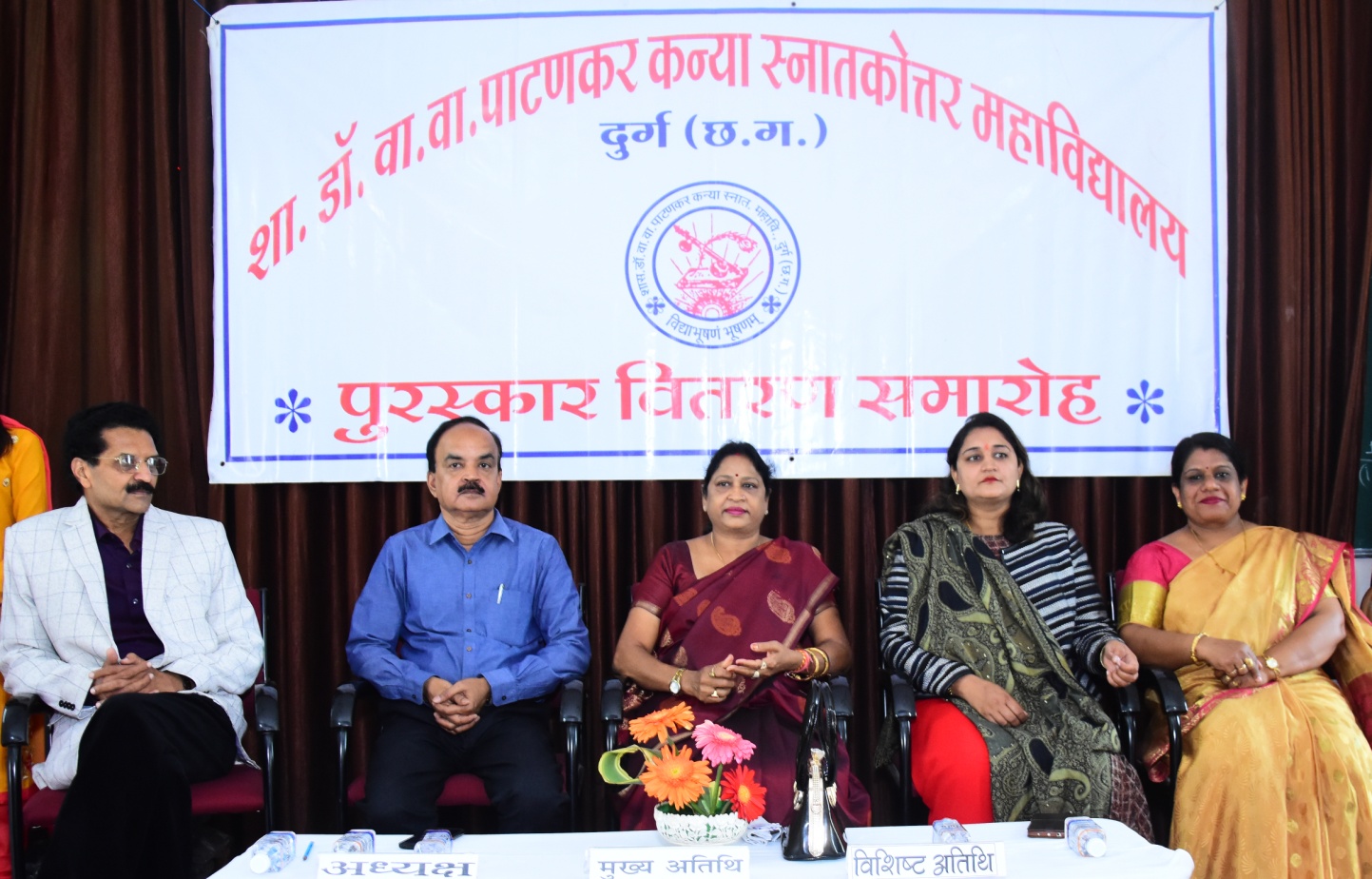 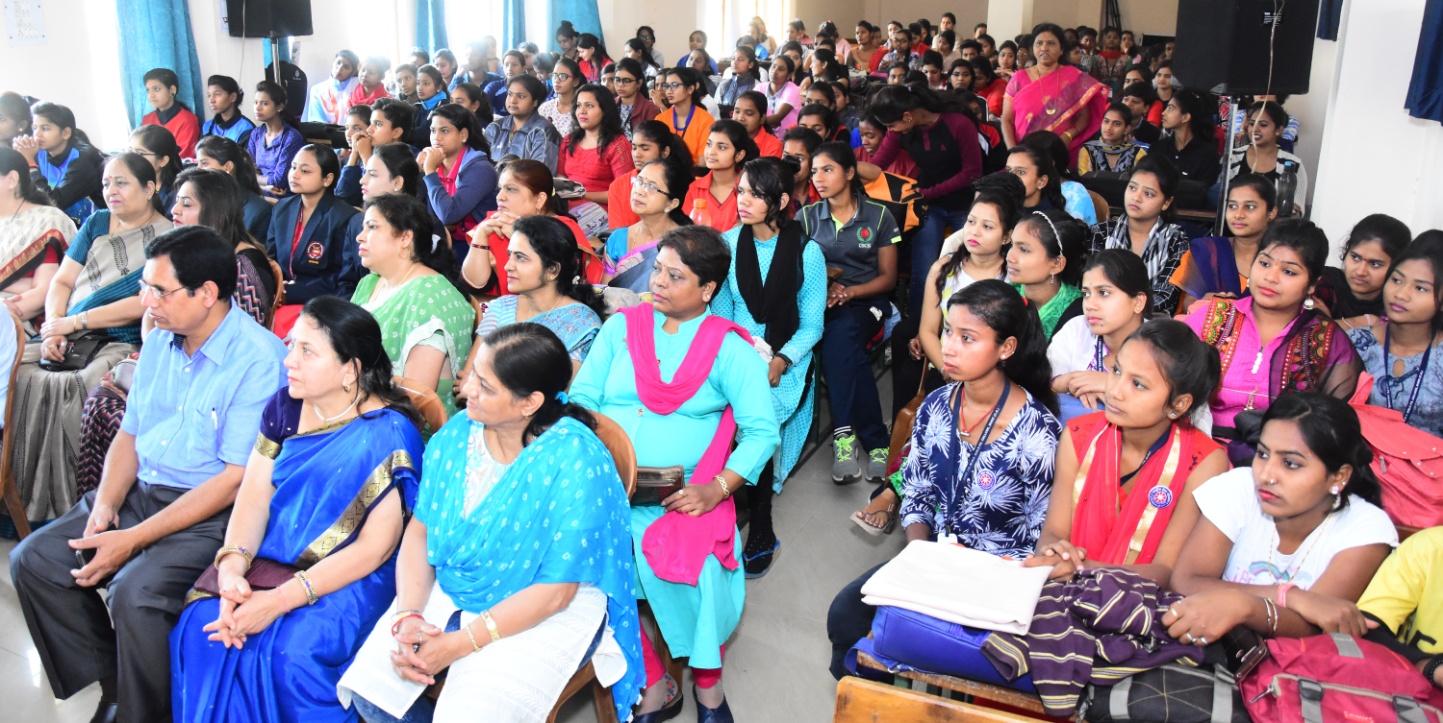 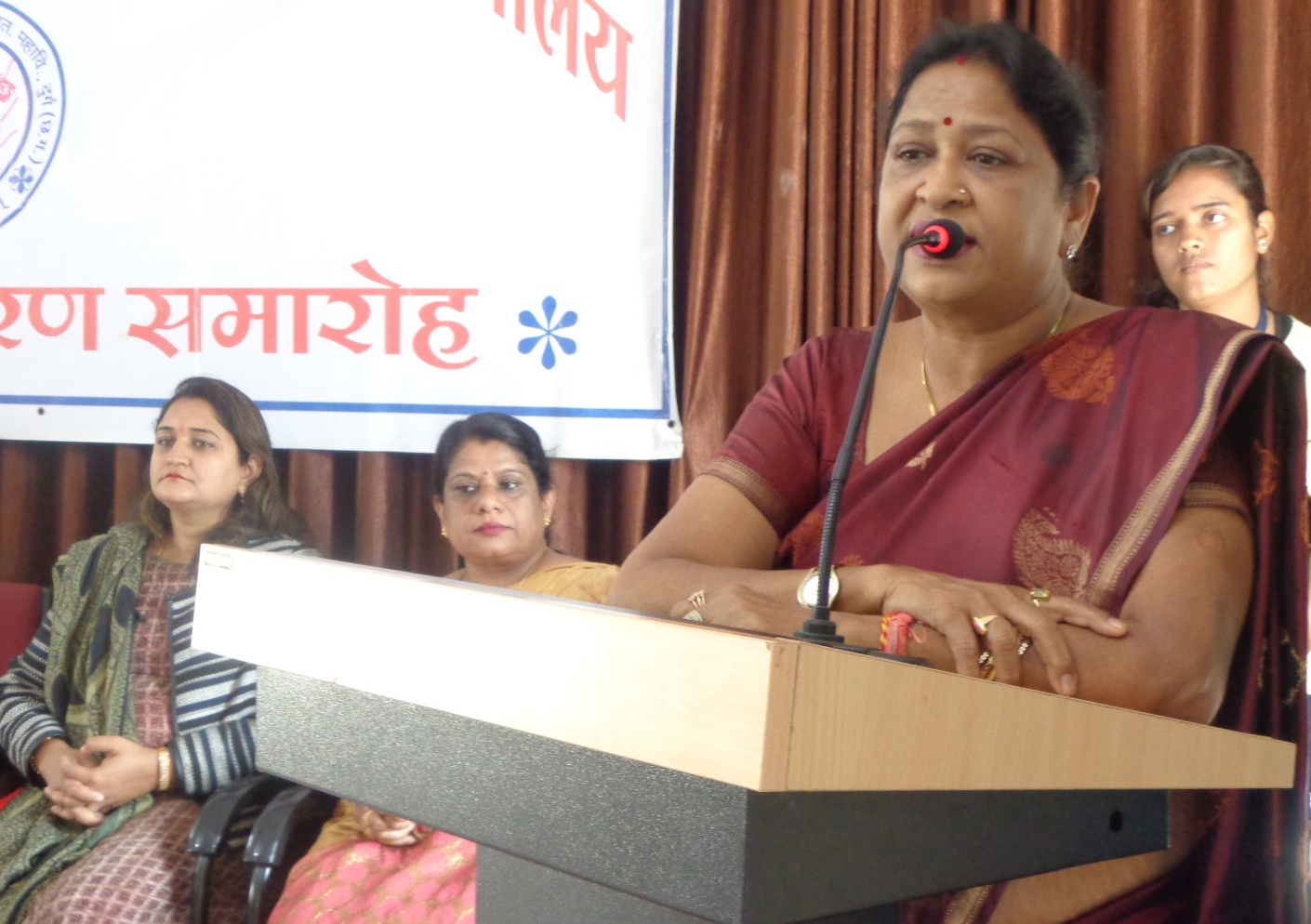 